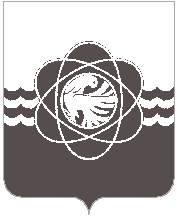 П О С Т А Н О В Л Е Н И Еот 31.01.2022 №  50Руководствуясь Федеральным законом от 02.06.2021 № 360-ФЗ                           «О внесении изменений в отдельные законодательные акты Российской Федерации» в Федеральный закон  от 05.04.2013 № 44-ФЗ «О контрактной системе в сфере закупок  товаров, работ, услуг для  обеспечения  государственных и муниципальных нужд» и в целях приведения в соответствие с действующим законодательством  Администрация муниципального образования «город Десногорск» Смоленской области постановляет:Внести в постановление Администрации муниципального образования «город Десногорск» Смоленской области от 10.08.2017 № 802 «Об утверждении Положения отдела муниципальных закупок (контрактная служба) Администрации муниципального образования «город Десногорск» Смоленской области»               следующее изменение:- Приложение № 1 «Положение об отделе муниципальных закупок (контрактная служба) Администрации муниципального образования «город Десногорск» Смоленской области» изложить в новой редакции согласно приложению.2. Отделу информационных технологий и связи с общественностью                (Е.М. Хасько) разместить настоящее постановление на официальном сайте Администрации муниципального образования «город Десногорск» Смоленской области в  сети Интернет.3. Контроль исполнения настоящего постановления возложить на заместителя Главы муниципального образования по экономическим вопросам Ю.В. Голякову.Глава муниципального образования«город Десногорск» Смоленской области                                                А.Н. ШубинО внесении изменений                                      в постановление Администрации муниципального образования «город Десногорск» Смоленской области от 10.08.2017 №  802 «Об утверждении Положения отдела муниципальных закупок (контрактная служба) Администрации муниципального образования «город Десногорск» Смоленской области»